Compte rendu de la réunion du 22/06/2019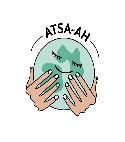 PrésentsMarie VignonManon PupierPierre-édouard DalotValentin GiraudinAlain SadoinePhilippe ParuchThierry ExbrayatColeen BerthelotErell Marty-NantelLéa BracoudManon TougeAurélie NeyretJade IcherValentin LasserreMaxime PourprixDavid DiazSamuel Le GoffAutour d’un pique-nique fort sympathique, nous avons fait le point sur la vie de l’association.Retour Mission Tatiouine (Maroc)Déroulement de la missionLa mission a été un succès. Sur le plan logistique, tout s’est bien déroulé. Prise en charge très chaleureuse de la part des locaux (Farid, Cherif, Fatim-Zara….et tous les autres). Sur le plan ostéopathique, nous avons vu près de 180 patients sur 5 jours ½. La demande était là, avec des motifs de consultations justifiés.Quelques cas médicaux, qui posent la question si possible d’un médecin sur les prochaines missions. Il faudrait réfléchir à ses rôles pendant la mission, et surtout trouver des volontaires. Au 4ème jour de la mission, un sentiment d’essoufflement s’est ressenti dans l’équipe (journées difficiles, conditions de vie en collectivité hors de sa zone de confort, vie dans un milieu, certes superbe, mais un peu confiné…). Nous devons réfléchir à une organisation différente pour les prochaines missions (pause en milieu de mission, 2 sites différents d’action au cours de la mission…). La cohésion d’équipe pendant ce séjour a été parfaite.L’équipe qui s’est rendue à Tatiouine se retrouve le 25/06 pour un débriefing. Nous allons faire un compte-rendu détaillé que nous pourrons diffuser sur les réseaux et auprès des personnes qui ont participé au financement de la mission. Quid des 2 volontaires qui se sont désistés en dernière minuteSuite à un vote à main levée, il a été décidé à l’unanimité de demander aux 2 personnes concernées, de rembourser le montant de leur billet d’avion (soit 160 euros chacune), comme cela avait été indiqué par mail avant que chacun d’engage dans la mission. Cette décision est prise pour rappeler à chacun qu’il s’agit d’un engagement, mais aussi pour éviter dans l’avenir que cette situation ne se reproduise. Ce remboursement permettra par ailleurs de financer 2 billets d’avion pour la prochaine mission. Prochaine mission TatiouineLa prochaine mission pourrait se dérouler pendant les vacances de Toussaint. Nous avions évoqué cette hypothèse avec Farid et Chérif quand nous étions là-bas. Ils sont prêts à nous recevoir à nouveau. Le nombre de 8 participants s’est avéré idéal ; nous repartons donc sur cette base. Pour l’instant, certains élèves se sont portés volontaires : Lucile Barrel (qui pourra faire le lien avec la dernière mission)Déborah ChambonLara DebardValentin GiraudinValentin Lasserre Il reste une place potentielle pour un élève, et 2 places pour des encadrants. Normalement, 2 ostéopathes, anciennes de ATSA FP se sont proposées (à confirmer par rapport aux dates). Reste la problématique du financement. FinancementLe budget prévisionnel pour la prochaine mission est de 4000 euros. Il nous faut donc trouver cette somme d’ici fin octobre. Nous allons faire le point cet été avec Pierre édouard sur l’état des comptes afin de savoir de combien nous avons besoin. David (3ème année FP) a trouvé un sponsor qui devrait nous faire un don. La solution la plus sûre pour récolter les fonds d’ici octobre serait de reprogrammer une vente de vin fin septembre. Il faut que chaque adhérent motive les gens de sa promo afin de vendre du vin à leur entourage. Sinon, le renouvellement des adhésions à la prochaine AG de septembre devrait aussi assurer des revenus. Actions à menerD’autres actions sont prévues : Ainfernale, prévue le 29/06, près de Bourg ; tout est prêt pour nous recevoir, mais pour l’instant, aucun élève ne s’est porté volontaire. Nous allons sûrement devoir annuler…Course organisée par l’EM Lyon fin septembre sur Lyon (Via un ami de Charles) ; je vais reprendre contact avec lui pour formaliser tout çaRun In Lyon, début octobre, il faut aussi reprendre contact avec l’organisateur pour voir si on peut avoir un stand cette annéePour les évènements sur lesquels intervenir, il faut s’interroger pour sélectionner ceux qui pourraient rapporter le plus. David remarque qu’il est plus facile de toucher du public sur les manifestations sportives d’enfants ou d’ado (accompagnants, famille…) car souvent sur les manifs avec des adultes, les participants viennent en tenue sportive et n’ont pas d’argent sur eux. Autre problème, trouver des encadrants. David évoque le fait de demander des factures aux intervenants, et en échange de leur établir un formulaire CERFA qui leur permettra une déduction fiscale de 66% du montant de la facture qu’ils ont établie. Concernant nos interventions sur les sites de Habitat et Humanisme, les contacts sont pris. Un stage a déjà eu lieu par l’intermédiaire de Guillaume Alacoque ; nous allons voir comment regrouper tout ça. Des stages avec le secours populaire de Vaulx en Velin devraient aussi démarrer en septembre (Eric Peyrière est en contact avec eux).Groupe « com »Il faut remettre en route la communication sur les réseaux. Prévoir un petit mot pour les interventions sur au Marathon de Chambéry, au tournoi de foot de Roanne.Nous allons aussi diffuser un compte rendu de notre mission à Tatiouine. Date de la prochaine réunion : La prochaine réunion sera l’assemblée générale de septembre. 
Elle se déroulera le jeudi ou le vendredi du séminaire de septembre des FP (dernier WE de septembre). Il faudra renouveler normalement 1/3 du conseil d’administration ainsi que les mandats de président, trésorier et secrétaire. Nous demanderons aussi aux adhérents de l’association de régler leur cotisation annuelle (20 euros). 